от 28.03.2023 г.		   			                                  			      № 394    О проведении в 2023-2024 гг. капитального ремонта общего имущества в многоквартирных домах, собственники помещений в которых не приняли решение о проведении такого капитального ремонта, в соответствии с региональной программой капитального ремонта общего имущества в многоквартирных домах, расположенных на территории Республики Саха (Якутия) и предложениями регионального оператора – Фонда капитального ремонта многоквартирных домов Республики Саха (Якутия)В соответствии с частью 6 статьи 189 Жилищного кодекса Российской Федерации, руководствуясь Федеральным законом от 06.10.2003 № 131-ФЗ «Об общих принципах организации местного самоуправления в Российской Федерации», частью 5 статьи 16 Закона Республики Саха (Якутия) от 24.06.2013 1201-З № 1329-IV «Об организации проведения капитального ремонта общего имущества в многоквартирных домах на территории Республики Саха (Якутия)», городская Администрация постановляет:Принять решение о проведении в 2023-2024 гг. капитального ремонта общего имущества в многоквартирных домах, собственники помещений в которых, формирующие фонд капитального ремонта на счете регионального оператора, не приняли решение о проведении капитального ремонта в этих многоквартирных домах, в соответствии с региональной программой капитального ремонта общего имущества в многоквартирных домах, расположенных на территории Республики Саха (Якутия) и предложениями регионального оператора – Фонда капитального ремонта многоквартирных домов Республики Саха (Якутия), согласно приложениям к настоящему Постановлению.МКУ «УЖКХ» МО «Город Мирный» (Болдуев Е.В.) направить копию настоящего Постановления в течение пяти дней с даты его принятия региональному оператору и уведомить собственников помещений в многоквартирных домах, в отношении которых принято данное решение. Опубликовать настоящее Постановление в порядке, установленном Уставом МО «Город Мирный».Настоящее Постановление вступает в силу со дня его официального опубликования.Контроль исполнения настоящего Постановления оставляю за собой.И.о. Главы города					     		                           Н.М. НоттосовПриложение 1к Постановлению городской Администрацииот 28.03.2023 года № 394Решение о проведении капитального ремонта общего имущества в многоквартирном домеУтвердить следующий перечень услуг и (или) работ по капитальному ремонту общего имущества в многоквартирном доме:Утвердить предельно допустимую стоимость услуг и (или) работ по капитальному ремонту общего имущества в многоквартирном доме, определенную в порядке, предусмотренном частью 4 статьи 190 Жилищного Кодекса Российской Федерации:3. Принять решения о лице, которое от имени всех собственников помещений в многоквартирном доме уполномочено участвовать в приемке оказанных услуг и (или) выполненных работ по капитальному ремонту, в том числе подписывать соответствующие акты:__________________________________________________________________________________________________________________________________________________________Приложение 2 к Постановлению городской Администрацииот 28.03.2023 года № 394Решение о проведении капитального ремонта общего имущества в многоквартирном домеУтвердить следующий перечень услуг и (или) работ по капитальному ремонту общего имущества в многоквартирном доме:Утвердить предельно допустимую стоимость услуг и (или) работ по капитальному ремонту общего имущества в многоквартирном доме, определенную в порядке, предусмотренном частью 4 статьи 190 Жилищного Кодекса Российской Федерации:3. Принять решения о лице, которое от имени всех собственников помещений в многоквартирном доме уполномочено участвовать в приемке оказанных услуг и (или) выполненных работ по капитальному ремонту, в том числе подписывать соответствующие акты:__________________________________________________________________________________________________________________________________________________________Приложение 3 к Постановлению городской Администрацииот 28.03.2023 года № 394Решение о проведении капитального ремонта общего имущества в многоквартирном домеУтвердить следующий перечень услуг и (или) работ по капитальному ремонту общего имущества в многоквартирном доме:Утвердить предельно допустимую стоимость услуг и (или) работ по капитальному ремонту общего имущества в многоквартирном доме, определенную в порядке, предусмотренном частью 4 статьи 190 Жилищного Кодекса Российской Федерации:3. Принять решения о лице, которое от имени всех собственников помещений в многоквартирном доме уполномочено участвовать в приемке оказанных услуг и (или) выполненных работ по капитальному ремонту, в том числе подписывать соответствующие акты:__________________________________________________________________________________________________________________________________________________________Приложение 4 к Постановлению городской Администрацииот 28.03.2023 года № 394Решение о проведении капитального ремонта общего имущества в многоквартирном домеУтвердить следующий перечень услуг и (или) работ по капитальному ремонту общего имущества в многоквартирном доме:Утвердить предельно допустимую стоимость услуг и (или) работ по капитальному ремонту общего имущества в многоквартирном доме, определенную в порядке, предусмотренном частью 4 статьи 190 Жилищного Кодекса Российской Федерации:3. Принять решения о лице, которое от имени всех собственников помещений в многоквартирном доме уполномочено участвовать в приемке оказанных услуг и (или) выполненных работ по капитальному ремонту, в том числе подписывать соответствующие акты:__________________________________________________________________________________________________________________________________________________________Приложение 5 к Постановлению городской Администрацииот 28.03.2023 года № 394Решение о проведении капитального ремонта общего имущества в многоквартирном домеУтвердить следующий перечень услуг и (или) работ по капитальному ремонту общего имущества в многоквартирном доме:Утвердить предельно допустимую стоимость услуг и (или) работ по капитальному ремонту общего имущества в многоквартирном доме, определенную в порядке, предусмотренном частью 4 статьи 190 Жилищного Кодекса Российской Федерации:3. Принять решения о лице, которое от имени всех собственников помещений в многоквартирном доме уполномочено участвовать в приемке оказанных услуг и (или) выполненных работ по капитальному ремонту, в том числе подписывать соответствующие акты:__________________________________________________________________________________________________________________________________________________________АДМИНИСТРАЦИЯМУНИЦИПАЛЬНОГО ОБРАЗОВАНИЯ«Город Мирный»МИРНИНСКОГО РАЙОНАПОСТАНОВЛЕНИЕ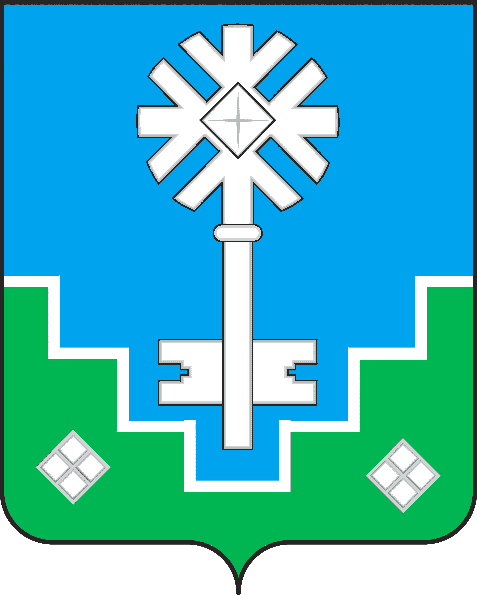 МИИРИНЭЙ ОРОЙУОНУН«Мииринэй куорат»МУНИЦИПАЛЬНАЙ ТЭРИЛЛИИ ДЬАhАЛТАТАУУРААХАдрес многоквартирного домаНаименование услуг и (или) работ по капитальному ремонту общего имущества в МКДРеспублика Саха (Якутия), р-он Мирнинский, г. Мирный, ул. Советская, д. 11, корп. 2Ремонт фундаментаАдрес многоквартирного домаНаименование услуг и (или) работ по капитальному ремонту общего имущества в МКДПредельно допустимая стоимость услуг и (или) работ по капитальному ремонту Республика Саха (Якутия), р-он Мирнинский, г. Мирный, ул. Советская, д. 11, корп. 2Ремонт фундамента287 932,70 руб.Адрес многоквартирного домаНаименование услуг и (или) работ по капитальному ремонту общего имущества в МКДРеспублика Саха (Якутия), р-он Мирнинский, г. Мирный, ул. Аммосова, д. 96, корп. 1Ремонт лифтового оборудованияАдрес многоквартирного домаНаименование услуг и (или) работ по капитальному ремонту общего имущества в МКДПредельно допустимая стоимость услуг и (или) работ по капитальному ремонту Республика Саха (Якутия), р-он Мирнинский, г. Мирный, ул. Аммосова, д. 96, корп. 1Ремонт лифтового оборудования6 903 600,91 руб.Адрес многоквартирного домаНаименование услуг и (или) работ по капитальному ремонту общего имущества в МКДРеспублика Саха (Якутия), р-он Мирнинский, г. Мирный, ул. Аммосова, д. 98, корп. 1Ремонт лифтового оборудованияАдрес многоквартирного домаНаименование услуг и (или) работ по капитальному ремонту общего имущества в МКДПредельно допустимая стоимость услуг и (или) работ по капитальному ремонту Республика Саха (Якутия), р-он Мирнинский, г. Мирный, ул. Аммосова, д. 98, корп. 1Ремонт лифтового оборудования6 868 490,36 руб.Адрес многоквартирного домаНаименование услуг и (или) работ по капитальному ремонту общего имущества в МКДРеспублика Саха (Якутия), р-он Мирнинский, г. Мирный, ул. Ленина, д. 22, корп. АРемонт лифтового оборудованияАдрес многоквартирного домаНаименование услуг и (или) работ по капитальному ремонту общего имущества в МКДПредельно допустимая стоимость услуг и (или) работ по капитальному ремонту Республика Саха (Якутия), р-он Мирнинский, г. Мирный, ул. Ленина, д. 22, корп. АРемонт лифтового оборудования20 805 246,18 руб.Адрес многоквартирного домаНаименование услуг и (или) работ по капитальному ремонту общего имущества в МКДРеспублика Саха (Якутия), р-он Мирнинский, г. Мирный, ш. 50 лет Октября, д. 14, корп. 1Ремонт лифтового оборудованияАдрес многоквартирного домаНаименование услуг и (или) работ по капитальному ремонту общего имущества в МКДПредельно допустимая стоимость услуг и (или) работ по капитальному ремонту Республика Саха (Якутия), р-он Мирнинский, г. Мирный, ш. 50 лет Октября, д. 14, корп. 1Ремонт лифтового оборудования3 388 344,65 руб.